AVIS DE DELIVRANCECNR indique qu’il a été a délivré le 27 janvier 2020, sous la référence 5019, un titre d’occupation du domaine public qui lui a été concédé la commune de SEYSSEL HAUTE-SAVOIE, une partie de terrain du domaine public fluvial concédé à CNR d’une surface de 38 m² environ sur un linéaire de 12 m. La zone concernée est située en rive gauche du Rhône, au droit du point kilométrique (PK) 150,2, le tout figurant sur le plan/la vue aérienne de situation ci- après.Ce titre est consultable sur demande à l’adresse suivante en précisant la référence 5019 :Cnr.belley@cnr.tm.fr,OU Direction Territoriale Haut Rhône  - Département domanial – Chemin des Soupirs 01300 BELLEY.Cette délivrance peut faire l’objet d’un recours dans un délai de deux mois à compter de la publication du présent avis auprès du Tribunal administratif de Grenoble, 2 Place de Verdun, Boîte Postale 1135 - 38022 Grenoble Cedex tél. : 04 76 42 90 00 / fax : 04 76 42 22 69 / fax : 04 76 51 89 44.Le présent avis a été mis en ligne le 12 janvier 2021.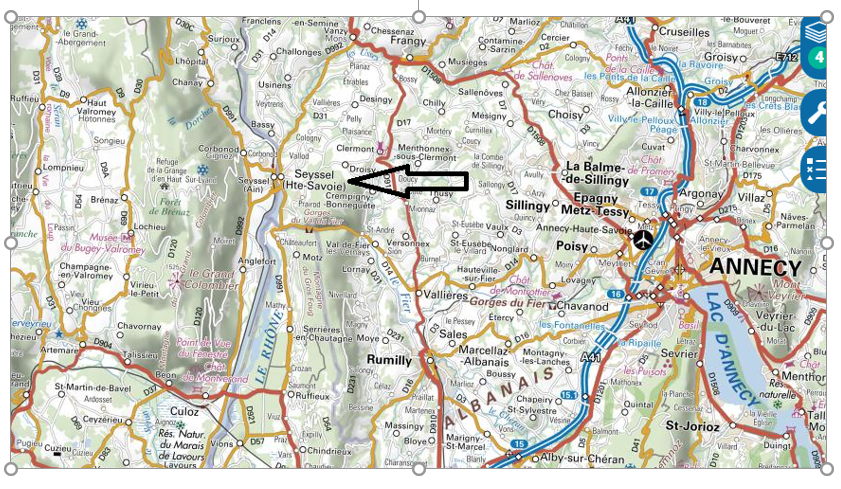 